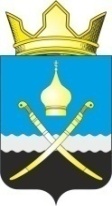 Российская ФедерацияРостовская область Тацинский районМуниципальное образование «Михайловское сельское поселение»Администрация Михайловского сельского поселения____________________________________________________________________РАСПОРЯЖЕНИЕ23 марта  2018 г.                               № 8 .1                                     х. МихайловОб утверждении  плана организационных мероприятий по благоустройству территорииМихайловского сельского поселенияна 2018-2019 годыВ соответствии с Уставом муниципального образования «Михайловское сельское поселение» и Правил благоустройства территории Михайловского сельского поселения утвержденных решением Собрания депутатов Михайловского сельского поселения №63 от 31.08.2017 года и в целях  улучшения благоустройства территории, наведения надлежащего порядка и улучшения санитарного состояния Михайловского сельского поселения:Утвердить План организационных мероприятий по благоустройству территории Михайловского сельского поселения на 2018-2019 годы согласно приложения.Разместить настоящее распоряжение  на информационном стенде и на официальном сайте администрации Михайловского сельского поселения.  Контроль за исполнением настоящего распоряжения оставляю за собой.Глава АдминистрацииМихайловского сельского поселения                                                                        Л.С. ПрисяжнюкПриложениек распоряжению №8.1 от 23.03.2018г.План организационных мероприятий по благоустройству территории Михайловского сельского поселения на 2018-2019 годы                       №п/пНаименование мероприятияАдрес (ориентир) объектаСрокивыполнения1Проведение весеннего и осеннего месячника чистотых. Михайловх. Потаповх. Масловх. Карпово-Обрывскийх. Зарубинх. Комиссаровх. Новопавловках. Гремучийх. ИгнатенкоВесенне-осенний период2Проведение весеннего и осеннего Дня древонасаждениях. Михайловх. Потаповх. Масловх. Карпово-Обрывскийх. Зарубинх. Комиссаровх. Новопавловках. Гремучийх. ИгнатенкоВесенне-осенний период3Благоустройство территории кладбища:- вывоз свалок;- завоз песка;- установка общественного туалета;- планирование площадки с твердым покрытием, установка контейнеров для сбора ТБОх. Михайлов01.05.20184Благоустройство территории кладбища:- вывоз свалок;- завоз песка;х. Потапов01.09.20185Благоустройство территории кладбища:- вывоз свалок;- завоз песка;х. Масловх. Карпово-Обрывскийх. Зарубинх. Комиссаровх. Новопавловках. Гремучий01.05.20186Благоустройство детских площадок:- уборка территории;- завоз песка.х. Михайловх. Масловх. Зарубинх. Комиссаровх. Новопавловках. Гремучий01.06.20187Установка детской площадки, завоз песках. Карпово-Обрывский01.06.20188Текущий ремонт памятниковх. Михайловх. Масловх. Новочеркасск01.05.20189Благоустройство территорий:  - уборка мусора;-разбивание цветников;- побелка деревьев;- посадка деревьев;- побелка остановочных комплексов- установка скамеекх. Михайлов:- ул. Ленина (площадь администрации, тротуары, амбулатория);- ул. 40 лет Пионерии;- площадь ул. С.Назарова;15.05.201810Благоустройство территорий:  - уборка мусора;-разбивание цветников;- побелка деревьев;- посадка деревьев;- побелка остановочных комплексов- установка скамеекх. Маслов:- ул. Мира;- ул. Клубная (площадь ДК, парк)15.05.201811Своевременное скашивание травы травых. Михайлов:- въезд со стороны ст. Тацинская;- ул. Ленина (брошенные домовладения);ул.Пролетарская(брошенные домовладения)С 01.06.2018 по 30.09.201812Вывоз свалочных очаговх. Комиссаров01.07.201813Объявить смотр-конкурс по благоустройству прилегающих территорий среди торговых предприятий;Объявить смотр-конкурс по благоустройству прилегающих территорий среди  частных домовладений.х. Михайловх. Потаповх. Масловх. Карпово-Обрывскийх. Зарубинх. Комиссаровх. Новопавловках. Гремучийх. Игнатенко01.09.201814Проведение рейдов по благоустройству частных домовладений (выдача предписаний, составление административных протоколов)х. Михайловх. Потаповх. Масловх. Карпово-Обрывскийх. Зарубинх. Комиссаровх. Новопавловках. Гремучийх. ИгнатенкоВесенне-осенний период (еженедельно)15Организация сбора и вывоза ТБО среди частных домовладенийх. Михайловх. Потаповх. Масловх. Карпово-Обрывскийх. Зарубинх. Комиссаровх. Новопавловках. Гремучийх. ИгнатенкоВесенне-осенний период (еженедельно)16Создание минерализованных полос вокруг окраин хуторов, посадок и т.д (в связи с пожароопасным периодом)х. Михайловх. Потаповх. Масловх. Карпово-Обрывскийх. Зарубинх. Комиссаровх. Новопавловках. Гремучийх. ИгнатенкоВесенне-осенний период17Обработка мест массового скопления людей от КГЛх. Михайловх. Потаповх. Масловх. Карпово-Обрывскийх. Зарубинх. Комиссаровх. Новопавловках. Гремучийх. ИгнатенкоВесенне-осенний периодПродолжить создание ТОСх. Михайловх. Потаповх. Масловх. Карпово-Обрывскийх. Зарубинх. Комиссаровх. Новопавловках. Гремучийх. ИгнатенкоВесенне-осенний периодПровести собрания граждан по вопросам соблюдения Правил содержания объектов благоу- стройства, организации уборки, обеспечения чистоты и порядка на территории сельского поселения и соблюдения пожарной безопасностих. Михайловх. Потаповх. Масловх. Карпово-Обрывскийх. Зарубинх. Комиссаровх. Новопавловках. Гремучийх. ИгнатенкоВесенне-осенний периодСоздать посты по контролю за местами несанкционированных свалок в черте населенных пунктов,   местах отдыха: реках ,водоемах.х. Михайловх. Потаповх. Масловх. Карпово-Обрывскийх. Зарубинх. Комиссаровх. Новопавловках. Гремучийх. ИгнатенкоВесенне-осенний периодПривлекать к общественным работам по благоустройству, весенней очистке от мусора, озеленению через Центр занятости незанятое населениех. Михайловх. Потаповх. Масловх. Карпово-Обрывскийх. Зарубинх. Комиссаровх. Новопавловках. Гремучийх. ИгнатенкоВесенне-осенний периодСилами учащихся общеобразовательной школы провести акции: 1)«Чистый берег» по очистке берегов, 2) «Чистый хутор»х. Михайловх. Потаповх. Масловх. Карпово-Обрывскийх. Зарубинх. Комиссаровх. Новопавловках. Гремучийх. ИгнатенкоВесенне-осенний периодНовогоднее оформление улиц, учреждений, домовладений.х. Михайловх. Потаповх. Масловх. Карпово-Обрывскийх. Зарубинх. Комиссаровх. Новопавловках. Гремучийх. Игнатенкодекабрь